3PM Cold Weather UpdateDecember 29th, 2021, 3PMPierce County Human ServicesMeeting Location: https://piercecountywa.zoom.us/j/95523208556 Meeting ID: 955 2320 8556 
Dial by your location 
        +1 253 215 8782 US (Tacoma) 
        888 788 0099 US Toll-free 
Meeting ID: 955 2320 8556 
Find your local number: https://piercecountywa.zoom.us/u/adnQvG4cbE Staff – John Barbee, Gerrit Nyland, Delmar Algee, Annie Marie Edwards, Sarah Appling, Bryan Barmore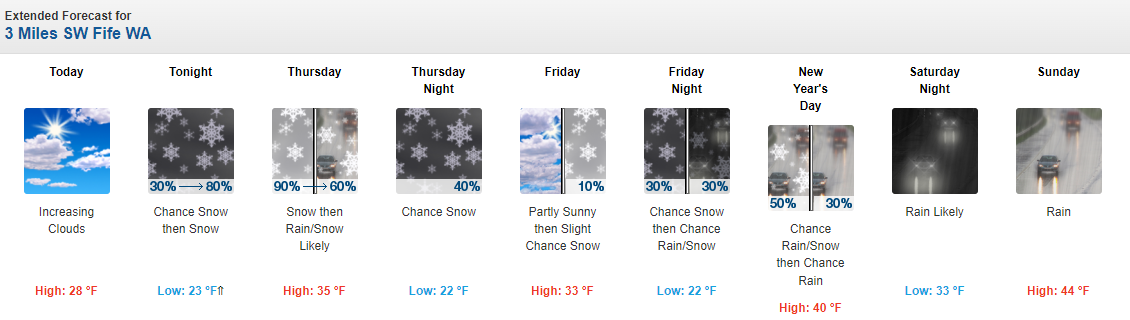 https://forecast.weather.gov/MapClick.php?lon=-122.41104125976562&lat=47.20913220827748#.YcoCAGDMKUk 
Special Weather StatementSpecial Weather StatementNational Weather Service Seattle WA325 PM PST Tue Dec 28 2021WAZ504-507-509>517-555-556-558-559-567>569-300000-Southwest Interior-Everett and Vicinity-Tacoma Area-Admiralty Inlet Area-Hood Canal Area-Lower Chehalis Valley Area-Olympics-Eastern Strait of Juan de Fuca-Western Strait of Juan De Fuca-North Coast-Central Coast-East Puget Sound Lowlands-Bellevue and Vicinity-Seattle and Vicinity-Bremerton and Vicinity-Cascades of Whatcom and Skagit Counties-Cascades of Snohomish and King Counties-Cascades of Pierce and Lewis Counties-325 PM PST Tue Dec 28 2021...DANGEROUSLY COLD TEMPERATURES TO CONTINUE THIS WEEK...Temperatures will remain unseasonably cold through the rest ofthe week with highs in the upper 20s to mid 30s and lows in the20s.With these very cold temperatures, frost bite and hypothermia willoccur much faster. If outdoors, remember to dress in layers andcover exposed skin.Take precautions to protect pets and livestock from the extremecold as well.Uncovered pipes will also be susceptible to freezing andbursting.$$www.weather.gov/seattleWWA Summary by Location for 47.19N 122.45W with WAZ509/WAC053/WAZ654 emphasis Special Weather StatementTimeAgenda 3pmCurrent Status – Cold Weather UpdateEmergency Shelters/Shelter Expansion:Agencies w/ Hotel Vouchers:Warming Centers:Churches Serving as Temp Shelter:Information Hubs:Inclement Weather Shelters:Safe Parking Sites:Distribution CentersOpen Discussion:Recap of Action Steps: